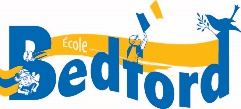 ANNÉE SCOLAIRE 2020-2021AdministrationEmployé (e)DirectionPatrick BéchardDirection adjointeEdith Des RochesAide à la directionLuc TherrienSecrétaire d’écoleCollé SambaSecrétaireResp. Service GardeLeïla KharroubiConciergeChantale NéronAide-concierge soirPascal PicherGroupeClasseEnseignant (e)PMAMaternelle 4 ansÉliza Florina Busuioc / Najat Najmi (éduc.)PMBMaternelle 4 ansAnila Muharremi / Nacéra Bahari-Khiar(éduc)PMCMaternelle 4 ansGhizlène Djellas / Lizette Dasylva (éduc.)MACMaternelle accueilNicole Doris De Sousa001MaternelleOrdax Batchankwi002MaternelleEmma Koffi003MaternelleKahina Metref11Première annéeMourad Benikhief12Première annéeHassène Benkaci Ali13Première annéeSmaïl Bourouina14Première annéeLatifa Belkadi21Deuxième annéeFatouma Doucouré22Deuxième annéeIysuw Midgette 23Deuxième annéeDebora Ndjem IV/ Aylin C. Yucelis (merc.)31Troisième annéeKamal Daoud32Troisième annéeAbdelhamid Mazouz33Troisième annéeAdjoua Mauricette Kouakou41Quatrième annéeAlexandra Mardale42Quatrième annéeAbidi Mbarek43Quatrième annéeSalima Baiteche51Cinquième annéeSoraya Benaouda52Cinquième annéeSamir Messaoudi53/63Cinquième-Sixième annéeMohamed Abjilini61Sixième annéeNadir CherifiSpécialitésSpécialistesSpéc. Art dramatiqueHilaire Saint-Laurent-SénécalSpéc. MusiqueRoger FournierSpéc. Éduc. physiqueSimon Roy Spéc. Éduc. physiqueTarek RhorchiAnglaisJulien NiyizibiAutres ressourcesT.E.S. Aïnée Mercedes AcostaT.E.S. Lynda MekzineT.E.S.Léila NoëlOrthopédagogueAïssatou Gueye DiagneOrthopédagogueHope Germain-Mac ArthurOrthopédagogueMargareth Pierre-LouisSoutien linguistiqueChafia Ait KaidOrthophonisteFrancis PaquetOrthophoniste 40%Channie Sir (mercredi-jeudi)Psychoéducatrice ErgothérapeuteRachel Kadoch (mercredi-jeudi)InfirmièreAlissa KaledinaHygiéniste dentaireTravailleuse socialeJulia Karpinski (jeudi)Technicien informatiqueJean-François GouinAgent à l’accueilJean-Luc Gagné